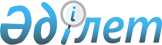 2012 жылға жұмыс орындарының жалпы санының үш проценті мөлшерінде мүгедектер үшін жұмыс орындарының квотасын белгілеу туралы
					
			Күшін жойған
			
			
		
					Ақмола облысы Ақкөл ауданы әкімдігінің 2011 жылғы 23 желтоқсандағы № А-12/365 қаулысы. Ақмола облысы Ақкөл ауданының Әділет басқармасында 2012 жылғы 26 қаңтарда № 1-3-172 тіркелді. Қолданылу мерзімінің аяқталуына байланысты күші жойылды - (Ақмола облысы Ақкөл ауданы әкімдігінің 2014 жылғы 5 қарашадағы № 3-8-1/И-1033 хатымен)      Ескерту. Қолданылу мерзімінің аяқталуына байланысты күші жойылды - (Ақмола облысы Ақкөл ауданы әкімдігінің 05.11.2014 № 3-8-1/И-1033 хатымен).

      «Қазақстан Республикасындағы жергілікті мемлекеттік басқару және өзін-өзі басқару туралы» Қазақстан Республикасының 2001 жылғы 23 қаңтардағы Заңының 31-бабының 1-тармақтың 13)-тармақшасына, «Қазақстан Республикасында мүгедектерді әлеуметтік қорғау туралы» Қазақстан Республикасының 2005 жылғы 13 сәуірдегі Заңының 31-бабының 1-тармағына, «Халықты жұмыспен қамту туралы» Қазақстан Республикасының 2001 жылғы 23 қаңтардағы Заңының 7-бабының 5-2 –тармағына сәйкес, Ақкөл ауданының әкімдігі ҚАУЛЫ ЕТЕДІ:



      1. 2012 жылға жұмыс орындарының жалпы санының үш проценті мөлшерінде мүгедектер үшін жұмыс орындарының квотасы белгіленсін.



      2. Осы қаулының орындалуын бақылау аудан әкімінің орынбасары Р.М.Қанатоваға жүктелсін.



      3. Осы қаулы Ақмола облысының Әділет департаментінде мемлекеттік тіркелген күннен бастап күшіне енеді және ресми жарияланған күннен бастап қолданысқа енгізіледі.      Аудан әкімі                                А.Үйсімбаев
					© 2012. Қазақстан Республикасы Әділет министрлігінің «Қазақстан Республикасының Заңнама және құқықтық ақпарат институты» ШЖҚ РМК
				